AprilBookbeat  							Froid Public LibraryPageturners Book Club: We will be reading News of the World by Paulette Jiles for April. We will meet to discuss it on Wednesday April 26th at 11:00. New people are always welcome to join our group. Just stop by the library and pick up your copy of the book.Hopa Mountain: We have our spring round of books! These books are free to keep for any preschooler. Board books available this time are:The Hat by Jan Brett, Elephant, Elephant, What Can You See by Amelia Hepworth, The Foot Book by Dr. Seuss, and Women in Art by Rachel Ignotofsky. Other books available are: Dr. Seuss’s Horse Museum, A Busy Creature’s Day Eating by Mo Willems, Dog Tales by P.D. Eastman, and Inside Your Outside: All About the Human Body by Tish Rabe.2023 Summer Reading: This year’s theme is “All Together Now” so themes of Kindness, Friendship, and Unity will be emphasized. I will have more details in the Bookbeat as we get closer to June.Walkers: Several people are taking advantage of the community center as an ice-free place to walk. If you want to walk on Tuesday through Thursday when the library is open you are very welcome to enter through the library if the other door is locked.Froid Library Hours: 11 to 5:00 Tuesday, Wednesday and Thursday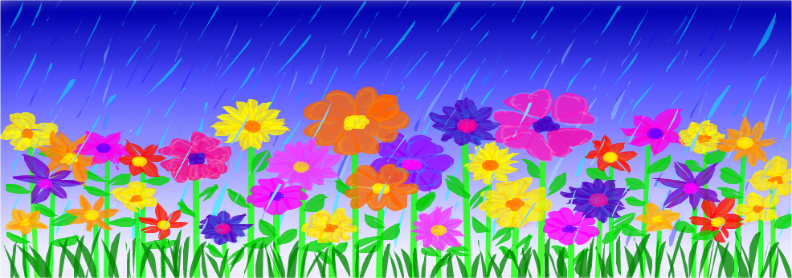 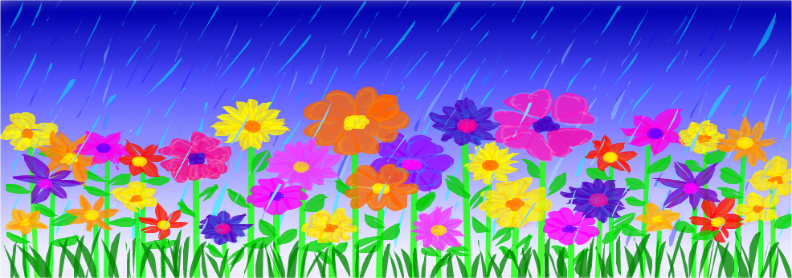 